 May 5, 2024Sixth Sunday of EasterAll that we are, all that we have, and all that we will become is a gift from God.”*Indicates all who can, please stand.  Bold print invites all to speak or sing!Gathering Music 	“Adagio”		Beethoven	* Call to Worship (responsive)The Spirit is coming to bless us all with a new song:Let our joy be complete!Strangers and neighbors, foreigners and family will join in the new song.No longer servants but friends!Come, let us worship. Make a joyful noise!Rejoicing in the friendship of God.*Opening Hymn:	 “All Creatures of Our God and King”  No.  22*Unison PrayerO beloved God, all the ends of the earth marvel at your deeds of power; we feel your presence as growth returning to the countryside; we rejoice as we remember your faithfulness and steadfast love revealed in the risen Christ. Fill us with generosity and courage so that we may be called your friends and go forward to befriend your world. Amen.*Prayer of ConfessionLoving God, we have not loved you or each other with our whole hearts. Forgive us and lead us toward wholeness, so that we may be filled with your joy. Amen.Words of Assurance* Gloria  Patri 				                  		                No. 35Please Be SeatedThe Choir 		 “We Will Keep Our Faith Alive”Scripture Readings:  Psalm 98		Acts 10: 44-48	John 15: 9-17			Message:	“Out of Bounds”Hymn   “Jesus Loves Me”  		No.  113Sharing our Joys and ConcernsMorning Prayer and the Lord’s Prayer (using debts) Presenting our gifts* The Doxology * The Dedication Prayer  Beloved Jesus, you surprise us by naming us your friends. You open a way of unexpected justice, community and joy among us. Take these gifts and bless them and let them serve your people at home and throughout the world, all of us, your cherished friends. Amen.*  Closing Hymn     “God Dismiss Us with Your Blessing”       No.  439* Benediction       We leave this place reconnected:reconnected to our community, reconnected to our faith, reconnected to the God of grace.May your spirit inspire us to join all people and all the earth in singing your praises with joyful songs.Let us roar with the sea, let us clap hands with the flooding water and ring in the coming of your reign of justice to all people and to all the world. AmenPostlude: 	 “Canzonetta”		Hollaender		Looking ahead:Choir practice Wednesday, 7:00pmAttendance for April 28th was 22 adults and 2 children.Pastor Diane ThomasPastor Phone: (928) 642-6676Church Phone: (419) 683-2745Pastor email: dsthomas18@ymail.comChurch email: crestlinecalvary@gmail.com The church website: www.crestlinecalvary.comYou may view our worship service on our website.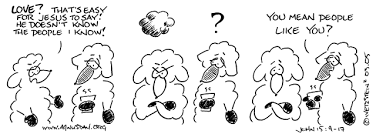 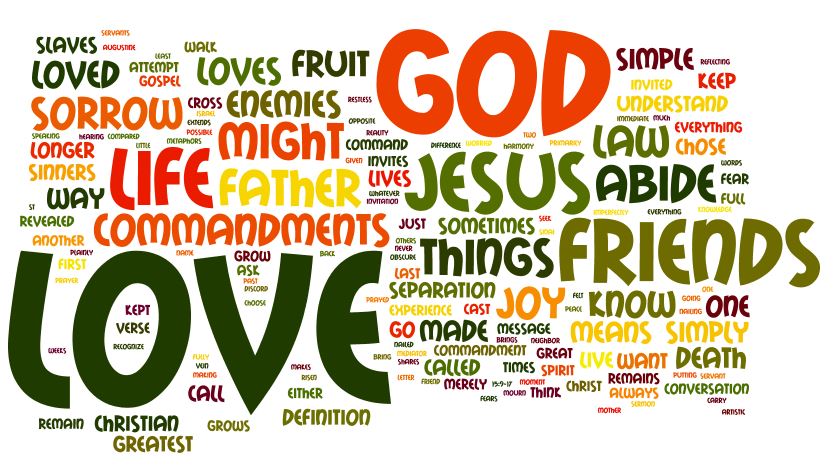 Welcome to Calvary United Church of ChristMay 5, 2024Sixth Sunday of Easter“Serving God and Crestline Since 1859”We welcome you and thank you for joining in worship!